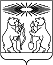 Об утверждении средней рыночной стоимости одного квадратного метра общей площади жилого помещения в Северо-Енисейском районе для определения общего объёма субвенции на осуществление переданных государственных полномочий по обеспечению жилыми помещениями детей-сирот и детей, оставшихся без попечения родителей, а также лиц из их числа, не имеющих жилого помещения, на 1 квартал 2019 годаВ соответствии с подпунктом «г» пункта 2 статьи 1 Закона Красноярского края от 24.12.2009 № 9-4225 «О наделении органов местного самоуправления муниципальных районов и городских округов края государственными полномочиями по обеспечению жилыми помещениями детей-сирот и детей, оставшихся без попечения родителей, а также лиц из их числа, не имеющих жилого помещения», руководствуясь Приказом Министерства строительства и жилищно-коммунального хозяйства РФ от 19.12.2018 № 822/пр «О показателях средней рыночной стоимости одного квадратного метра общей площади жилого помещения по субъектам Российской Федерации на 1 квартал 2019 года», статьей 34 Устава района, ПОСТАНОВЛЯЮ:1. Утвердить среднюю рыночную стоимость одного квадратного метра общей площади жилого помещения в Северо-Енисейском районе на I квартал 2019 года для определения общего объёма субвенции на осуществление переданных государственных полномочий по обеспечению жилыми помещениями детей-сирот и детей, оставшихся без попечения родителей, а также лиц из их числа, не имеющих жилого помещения, в размере 44578 рублей.2. Контроль за исполнением настоящего постановления возложить на заместителя главы Северо-Енисейского района по социальным вопросам (Михалева Е.А.).3. Настоящее постановление вступает в силу со дня подписания и подлежит опубликованию в газете «Северо-Енисейский вестник».Глава Северо-Енисейского района					И.М. ГайнутдиновАДМИНИСТРАЦИЯ СЕВЕРО-ЕНИСЕЙСКОГО РАЙОНА ПОСТАНОВЛЕНИЕ АДМИНИСТРАЦИЯ СЕВЕРО-ЕНИСЕЙСКОГО РАЙОНА ПОСТАНОВЛЕНИЕ «18» января 2019 г.№ 14-п               гп Северо-Енисейскийгп Северо-Енисейский